                                                                                                     Cancelaria de StatCEREREprivind înregistrarea de către Cancelaria de Stat a proiectelor de acte ale GuvernuluiMINISTRUL FINANȚELOR      (semnat electronic)      Dumitru  BUDIANSCHIexecutor: S. Cemertan, tel.: 022 262 761 (760), e-mail:silvia.cemertan@mf.gov.mdProiectGUVERNUL REPUBLICII MOLDOVAHOTĂRÎRE nr.__________din________________________ChișinăuPrivind aprobarea bugetului Instituției Publice „Consiliul de supraveghere publică a auditului” pentru anul 2022În temeiul art.39 alin.(2) din Legea nr.271/2017 privind auditul situațiilor financiare (Monitorul Oficial al Republicii Moldova, 2018, nr.7–17, art.48), cu modificările ulterioare, GuvernulHOTĂRĂȘTE:1.	Se aprobă bugetul Instituției Publice „Consiliul de supraveghere publică a auditului” pentru anul 2022 la venituri în sumă de 2 136,5 mii lei și la cheltuieli în sumă de 3 020,2 mii lei, cu un deficit în sumă de 883,7 mii lei, care se va acoperi din contul soldului de mijloace băneşti la 1 ianuarie 2022, conform anexei.2.	Instituția Publică „Consiliul de supraveghere publică a auditului”  va prezenta Ministerului Finanțelor  raportul privind executarea bugetului pentru anul 2022 pînă la 1 martie 2023.3.	Prezenta hotărîre intră în vigoare la data publicării în Monitorul Oficial al Republicii Moldova.PRIM - MINISTRU	                                     Natalia GAVRILIȚAContrasemnează:                                      Ministrul  finanțelor                                                      Dumitru  BudianschiAnexă la Hotărîrea Guvernului  nr.__ din_________Bugetul Instituției Publice „Consiliul de supravegherepublică a auditului” pentru anul 2022MINISTERUL FINANŢELORAL REPUBLICII MOLDOVAMINISTERUL FINANŢELORAL REPUBLICII MOLDOVAMINISTERUL FINANŢELORAL REPUBLICII MOLDOVAMINISTERUL FINANŢELORAL REPUBLICII MOLDOVA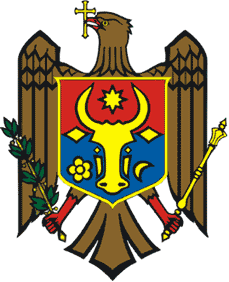 МИНИСТЕРСТВО ФИНАНСОВРЕСПУБЛИКИ МОЛДОВАМИНИСТЕРСТВО ФИНАНСОВРЕСПУБЛИКИ МОЛДОВАMD-2005, mun.Chişinău, str.Constantin Tănase, 7www.mf.gov.md, tel.(022) 26-26-00, fax 022-26-25-17MD-2005, mun.Chişinău, str.Constantin Tănase, 7www.mf.gov.md, tel.(022) 26-26-00, fax 022-26-25-17MD-2005, mun.Chişinău, str.Constantin Tănase, 7www.mf.gov.md, tel.(022) 26-26-00, fax 022-26-25-17MD-2005, mun.Chişinău, str.Constantin Tănase, 7www.mf.gov.md, tel.(022) 26-26-00, fax 022-26-25-17MD-2005, mun.Chişinău, str.Constantin Tănase, 7www.mf.gov.md, tel.(022) 26-26-00, fax 022-26-25-17MD-2005, mun.Chişinău, str.Constantin Tănase, 7www.mf.gov.md, tel.(022) 26-26-00, fax 022-26-25-17MD-2005, mun.Chişinău, str.Constantin Tănase, 7www.mf.gov.md, tel.(022) 26-26-00, fax 022-26-25-17MD-2005, mun.Chişinău, str.Constantin Tănase, 7www.mf.gov.md, tel.(022) 26-26-00, fax 022-26-25-1728.10.202128.10.2021nr.16/1-2/363 /104716/1-2/363 /1047La nr.Nr.crt.Criterii de înregistrareNota autorului1.Categoria şi denumirea proiectuluiHotărîre de Guvern „Privind aprobarea bugetului Instituției Publice „Consiliul de supraveghere publică a auditului” pentru anul 2022”2.Autoritatea care a elaborat proiectulAutorul proiectului este I.P. „Consiliul de supraveghere publică a auditului”, iar conform prevederilor pct.40 al Regulamentului Guvernului, aprobat prin Hotărîrea Guvernului nr.610/2018, proiectul este promovat de Ministerul Finanțelor3.Justificarea depunerii cereriiArt. 39 alin. (2)  din Legea nr.271/2017 privind auditul situațiilor financiare4.Lista autorităților și instituțiilor a căror avizare este necesarăMinisterul JustițieiCentrul Național Anticorupție5.Termenul-limită pentru depunerea avizelor/expertizelor10 zile lucrătoare6.Persoana responsabilă de promovarea proiectuluiCemertan Silvia, consultant principal, Secția politici contabile și audit din cadrul Direcției politici financiare, tel. 022 262761, e-mail: silvia.cemertan@mf.gov.md7.Anexe1. Proiectul hotărârii Guvernului2. Nota informativă8.Data şi ora depunerii cererii9.SemnăturaDenumireaSuma,mii leiI.VENITURI, total2 136,51.Plata anuală a entității de audit în mărime de un salariu mediu lunar pe economie, prognozat şi aprobat anual de către Guvern, pentru fiecare raport al auditorului emis pentru auditul situaţiilor financiare individuale la entităţile de interes public şi la entităţile mari738,82.Plata anuală a entității de audit în mărime de 0,2 din salariul mediu lunar pe economie, prognozat şi aprobat anual de către Guvern, pentru fiecare raport al auditorului emis pentru auditul situaţiilor financiare individuale la alte entități decît la entităţile de interes public şi la entităţile mari supuse auditului obligatoriu și pentru auditul solicitat1 004,73.Plata anuală în mărime de 0,5 din salariul mediu lunar pe economie, prognozat şi aprobat anual de către Guvern, pentru fiecare raport al auditorului emis pentru auditul situaţiilor financiare consolidate73,94.Plata persoanei fizice în mărime de 0,2 din salariul mediu lunar pe economie, prognozat şi aprobat anual de către Guvern, pentru admiterea la probele scrise ale examenului pentru obținerea calificării profesionale de auditor82,75.Cotizațiile anuale ale auditorilor în mărime de 0,1 din salariul mediu lunar pe economie, prognozat și aprobat anual de către Guvern216,76.Cotizațiile anuale ale stagiarilor în mărime de 0,05 din salariul mediu lunar pe economie, prognozat și aprobat anual de către Guvern4,97.Plata unică a auditorului în mărime de 0,1 din salariul mediu lunar pe economie, prognozat și aprobat anual de către Guvern, pentru înregistrarea auditorilor în Registrul public al auditorilor4,98.Plata unică a entității de audit în mărime de 0,2 din salariul mediu lunar pe economie, prognozat și aprobat anual de către Guvern, pentru înregistrarea entităților de audit în Registrul public al entităților de audit9,9II.CHELTUIELI, total3 020,21.Cheltuieli de personal  (remunerarea muncii și contribuții de asigurări sociale de stat obligatorii 29%), inclusiv remunerarea membrilor Comitetului de supraveghere a auditului,  Comisiei de certificare a auditorilor și a observatorilor2 637,92.Cheltuieli curente, inclusiv:382,31)Cheltuieli privind serviciile de locațiune211,42)Cheltuieli de birotică și privind securitatea muncii 15,03)Cheltuieli pentru procurarea mijloacelor fixe 40,04)Cheltuieli privind serviciile de Internet 9,65)Cheltuieli pentru întreținerea paginii web a Consiliului30,06)Cheltuieli aferente întreținerii programului informațional „E-Lex”9,07)Cheltuieli privind serviciile bancare8,28)Cheltuieli aferente întreținerii programului informațional „Soft-Contabil” 12,09)Cheltuieli aferente formării profesionale și deplasărilor în interes de serviciu18,010)Cheltuieli pentru servicii juridice și asistență juridică22,511)Cheltuieli aferente organizării examenului pentru obținerea calificării profesionale de auditor6,6III.Modificarea soldului de mijloace băneşti883,71.Sold de mijloace băneşti la începutul perioadei883,72.Sold de mijloace băneşti la sfîrşitul perioadei-